ПРИКАЗ« 14 »  января 2015г.								№ 34«О внесении изменений в приказ МинобрнаукиКЧР от 30.07.2015 г. № 693 «Об утверждениидорожной карты организации и проведения  государственной итоговой аттестации по образовательным программам основного общего и среднего общего образования в Карачаево-ЧеркесскойРеспублике  в 2016 году»	В целях совершенствования подготовки и проведения государственной итоговой аттестации в 2016 году, в соответствии с рекомендациями Федеральной службы по надзору в сфере образования и науки Российской Федерации 	 ПРИКАЗЫВАЮ:1.Внести изменения в план мероприятий дорожной карты организации и проведения государственной итоговой аттестации по образовательным программам основного общего и среднего общего образования в Карачаево-Черкесской Республике в 2016 году, изложив в следующей редакции (приложение).2.Контроль за исполнением настоящего приказа возложить на заместителя Министра образования и науки Карачаево-Черкесской Республики Ф. Б. Бекижеву 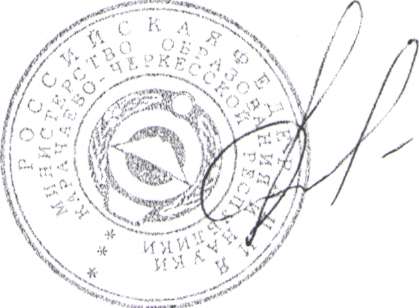 Министр								                  И.В. КравченкоИсп. Н.Г.Аганова26-69-58 Согласовано:    Заместитель Министра образованияи науки КЧР                                                                                 Ф.Б. БекижеваНачальник отдела дошкольногои общего образования                                                                 В.Г. Воловик    Консультант-юрист отдела организационной работы и материально-технического обеспечения                                  Т.М. Узденов                                                                                                                                                                                                                                                                    Приложение к приказу Минобрнауки КЧР                                                                                                                                                                                                                                                                      от  14.01.2016 г.                     № 34Дорожная карта Организация и проведение государственной итоговой аттестации по образовательным программам основного общего и  среднего общего образования в  Карачаево-Черкесской Республике в 2016  году МИНИСТЕРСТВО ОБРАЗОВАНИЯ И НАУКИКАРАЧАЕВО-ЧЕРКЕССКОЙ РЕСПУБЛИКИ№ п/пМероприятияСрокиОтветственныеРезультат исполненияАнализ проведения   ГИА в 2015 годуАнализ проведения   ГИА в 2015 годуАнализ проведения   ГИА в 2015 годуАнализ проведения   ГИА в 2015 годуАнализ проведения   ГИА в 2015 году1.Проведение статистического анализа и подготовка аналитических материалов по итогам ГИА в 2015 году в Карачаево-Черкесской Республике (далее-КЧР):июль-август 2015Воловик В.Г.Байрамкулова Л.И.Анализ факторов, влияющих на результаты ГИА, разработка программы повышения качества преподавания учебных предметов на 2016/2017 учебный год1.1.Подготовка аналитических материалов в Рособрнадзор о подготовке и проведении ГИА в 2014/2015 учебном году июль 2015Воловик В.Г.Байрамкулова Л.И.Анализ факторов, влияющих на результаты ГИА, разработка программы повышения качества преподавания учебных предметов на 2016/2017 учебный год2.Подготовка аналитических отчетов предметных комиссий государственной экзаменационной комиссии  КЧР (далее – ПК) по форме, предоставленной ФГБНУ «Федеральный институт педагогических измерений»до 10 августа 2015 Байрамкулова Л.И.Корректировка содержания и технологий обучения школьников3.Совещание со специалистами муниципальных органов, осуществляющих управление в сфере образования (далее – МОУО) по итогам ГИА в 2015 году26 августа 2015Бекижева Ф.Б.Воловик В.Г.Байрамкулова Л,И.Повышение эффективности управленческой деятельности по вопросам совершенствования условий для обеспечения реализации ФГОС и качества образования4. Участие специалистов Министерства образования и науки КЧР, РЦОИ в работе совещаний МОУОавгуст-сентябрь 2015Бекижева Ф.Б.Воловик В.Г.Байрамкулова Л,И.Повышение эффективности управленческой деятельности по вопросам совершенствования условий для обеспечения реализации ФГОС и качества образованияМеры по повышению качества преподавания учебных предметовМеры по повышению качества преподавания учебных предметовМеры по повышению качества преподавания учебных предметовМеры по повышению качества преподавания учебных предметовМеры по повышению качества преподавания учебных предметов1.Организация работы с обучающимися, которые не получили аттестат об основном общем и  о среднем общем образовании. Подготовка их к пересдаче ГИА по обязательным учебным предметамдо 26 сентября 2015МОУО,ООПовышение эффективности деятельности органов местного самоуправления по совершенствованию условий для подтверждения обучающимися на ГИА образовательных цензов,2.Корректировка программ курсов повышения квалификации для учителей по общеобразовательным предметам, по которым проводится ГИА с учетом результатов аналитических отчетов ПКдо 1 октября 2015Гурин А.В.Реализация комплекса мероприятий по повышению квалификации педагогов по профилю их педагогической деятельности3.Проведение диагностических работ в 11-х классах по русскому языку, математике, обществознанию в рамках реализации проекта «Я сдам ЕГЭ!»по графику РособрнадзораВоловик В.Г.Аганова Н.Г.Динамика учебных достижений обучающихся 11- классов4.Организация обучения тьюторов для подготовки учителей русского языка, математики, обществознанияпо графику ФИПИВоловик В.Г.Аганова Н.Г.Повышение квалификации учителей русского языка, математики, обществознания5.Организация работы районных (городских) и школьных методических объединений учителей-предметников с учетом результатов ГИА-9, ГИА-11в течение учебного годаРуководители МОУОРуководители ООПовышение квалификации учителей-предметников6.Организация работы с обучающимися из «группы риска» с привлечением муниципальных ресурсных центров, учреждений дополнительного образования, районных (городских) и школьных методических объединенийв течение учебного годаРуководители МОУОПовышение уровня подготовленности обучающимися из «группы риска»7.Организация работы с мотивированными обучающимися через проведение интеллектуальных конкурсов, олимпиад, НОУв течение учебного годаРуководители МОУОПовышение уровня мотивации к изучению общеобразовательных предметовНормативно-правовое обеспечениеНормативно-правовое обеспечениеНормативно-правовое обеспечениеНормативно-правовое обеспечениеНормативно-правовое обеспечение1.Подготовка нормативных правовых актов и инструктивных методических документов, регламентирующих проведение   ГИА  в КЧР в 2015/2016 учебном году. Приведение региональной и муниципальной нормативной правовой документации в соответствие с федеральными нормативными правовыми актамиоктябрь 2015Бекижева Ф.Б.   Воловик В.Г.   Аганова Н.Г.Подготовка пакета нормативных документов, обеспечивающих проведение ГИА в соответствии с требованиями Порядка1.1.- Положение о государственной экзаменационной комиссии КЧР (далее – ГЭК) - состава ГЭКоктябрь 2015Бекижева Ф.Б.   Воловик В.Г.   Аганова Н.Г.Формирование и утверждение состава ГЭК1.2.- Порядка проведения итогового сочинения (изложения), - инструкции по организации и проведению итогового сочинения (изложения) в пункте проведения сочинений (далее -  ППС),- инструкции для участников итогового сочинения (изложения), - инструкции для руководителя ППС, - инструкции для технического специалиста ППС, - инструкции для членов комиссии по организации и проведению итогового сочинения (изложения), - инструкции для членов комиссии по проверке итогового сочинения (изложения), - сценария действий членов комиссии в аудиторииоктябрь, ноябрь 2015Бекижева Ф.Б.   Воловик В.Г.   Аганова Н.Г.Обеспечение организационных условий проведения итогового сочинения (изложения), ЕГЭ, ГВЭ и ОГЭ  в соответствии с Порядком проведения ГИА 1.3.- Положение о конфликтной комиссии КЧР,- инструкции по организации работы конфликтной комиссии КЧР- состав конфликтной комиссии КЧР (далее – КК)январь 2016Бекижева Ф.Б.Воловик В.Г.Аганова Н.ГФормирование и утверждение состава КК1.4.- Положение о предметной комиссии,- инструкции по организации работы предметной комиссииянварь 2016Бекижева Ф.Б.Воловик В.Г.Аганова Н.ГФормирование и утверждение состава ПК1.6.- инструкции для участников единого государственного экзамена (далее – ЕГЭ) и государственного выпускного экзамена (далее – ГВЭ), основного государственного экзамена (далее - ОГЭ)январь 2016Бекижева Ф.Б.Воловик В.Г.Аганова Н.ГРазработка и утверждение инструкций1.7.- сценария действий организаторов, проводящих ЕГЭ, ГВЭ  и ОГЭ в аудитории ППЭянварь 2016Бекижева Ф.Б.Воловик В.Г.Аганова Н.ГРазработка и утверждение сценариев1.8.Подготовка проектов приказов об утверждении:Бекижева Ф.Б.Воловик В.Г.Аганова Н.ГФормирование и утверждение:1.8.- списка пунктов регистрации выпускников прошлых лет (далее -ВПЛ)октябрь 2015Бекижева Ф.Б.Воловик В.Г.Аганова Н.Г- списка пунктов регистрации ВПЛ1.8.- правил формирования и ведения региональной информационной системы (далее – РИС) и назначении лиц, ответственных за формирование РИСоктябрь 2015Бекижева Ф.Б.Воловик В.Г.Аганова Н.Г- правил формирования РИС, ответственных 1.8.- организационно-территориальной схемы проведения ГИА в КЧР (далее – ОТС)декабрь 2015Бекижева Ф.Б.Воловик В.Г.Аганова Н.Г- ОТС1.8.- комиссии по списанию и уничтожению документов строгой отчетности ГИАдекабрь 2015Бекижева Ф.Б.Воловик В.Г.Аганова Н.Г- состава комиссии1.8.- форм заявлений обучающихся, проходящих ГИА в форме ЕГЭ, ГВЭ и ОГЭянварь 2016Бекижева Ф.Б.Воловик В.Г.Аганова Н.ГУтверждение:- форм заявлений1.8.- форм удостоверения общественного наблюдателяянварь 2016Бекижева Ф.Б.Воловик В.Г.Аганова Н.Г- форм удостоверений1.8.- транспортной схемы доставки экзаменационных материалов (далее – ЭМ)февраль 2016Бекижева Ф.Б.Воловик В.Г.Аганова Н.Г- транспортной схемы доставки ЭМ1.8.- состава предметных комиссий (далее – ПК)февраль, март 2016Бекижева Ф.Б.Воловик В.Г.Аганова Н.Г- состава ПК1.8.- списка пунктов проведения экзамена (далее – ППЭ), в том числе на домуфевраль, март 2016Бекижева Ф.Б.Воловик В.Г.Аганова Н.Г- списка ППЭ1.8.- руководителей ППЭфевраль, март 2016Бекижева Ф.Б.Воловик В.Г.Аганова Н.Г- состава руководителей ППЭ1.8.- состава организаторов и работников в ППЭфевраль, март 2016Бекижева Ф.Б.Воловик В.Г.Аганова Н.Г- состава организаторов и работников ППЭ1.9.Подготовка проектов приказов о проведении репетиционных экзаменов:октябрь 2015Бекижева Ф.Б.Воловик В.Г.Обеспечение организационных условий проведения ЕГЭ и ОГЭ в соответствии с Порядком проведения ГИАПсихологическая подготовка участников ГИА к экзаменам1.9.- репетиционный экзамен по математике октябрь 2015Бекижева Ф.Б.Воловик В.Г.Обеспечение организационных условий проведения ЕГЭ и ОГЭ в соответствии с Порядком проведения ГИАПсихологическая подготовка участников ГИА к экзаменам1.9.- репетиционный экзамен по русскому языкуноябрь 2015Бекижева Ф.Б.Воловик В.Г.Обеспечение организационных условий проведения ЕГЭ и ОГЭ в соответствии с Порядком проведения ГИАПсихологическая подготовка участников ГИА к экзаменам1.10.Подготовка проектов нормативных правовых и инструктивных методических документов об обеспечении конфиденциальности и информационной безопасности при хранении, транспортировке, использовании, проверке и обработке материалов и результатов итогового сочинения (изложения), ЕГЭ, ГВЭ и ОГЭдекабрь 2015Бекижева Ф.Б.Воловик В.Г.Аганова Н.ГОбеспечение конфиденциальности и информационной безопасности при работе с ЭМ2.Обновление методических рекомендаций по проведению ГИА в 2016 годудекабрь 2015-март 2016Бекижева Ф.Б.Воловик В.Г.Аганова Н.ГОбеспечение организационных условий проведения ГИА в соответствии с Порядком Финансовое обеспечение ГИАФинансовое обеспечение ГИАФинансовое обеспечение ГИАФинансовое обеспечение ГИАФинансовое обеспечение ГИА1.Распределение средств регионального бюджета с учетом планирования расходов для организации и проведения ГИА на территории КЧР, в том числе на:Бекижева Ф.Б.Романова С.В.Байрамкулова Л.И.,МОУОФинансовое обеспечение расходов, связанных с проведением ГИА в 2015/2016 учебном году1.- оплату лиц, привлекаемых к проведению   ГИА (членов ГЭК руководителей ППЭ, организаторов ППЭ, технических специалистов ППЭ, членов конфликтной и предметных комиссий);август-ноябрь 2015Бекижева Ф.Б.Романова С.В.Байрамкулова Л.И.,МОУОФинансовое обеспечение расходов, связанных с проведением ГИА в 2015/2016 учебном году1.- видеонаблюдение;август-ноябрь 2015Бекижева Ф.Б.Романова С.В.Байрамкулова Л.И.,МОУОФинансовое обеспечение расходов, связанных с проведением ГИА в 2015/2016 учебном году1.- каналы связи; август-ноябрь 2015Бекижева Ф.Б.Романова С.В.Байрамкулова Л.И.,МОУОФинансовое обеспечение расходов, связанных с проведением ГИА в 2015/2016 учебном году1.- дооборудование РЦОИ, ППЭ: - приобретение сканера, принтеров;- приобретение расходных материалов и канцелярских товаров;- аттестация автоматизированной системы ГИА январь-февраль 2016Бекижева Ф.Б.Романова С.В.Байрамкулова Л.И.,МОУОФинансовое обеспечение расходов, связанных с проведением ГИА в 2015/2016 учебном году1.- обновление электронных подписей;январь-февраль 2016Бекижева Ф.Б.Романова С.В.Байрамкулова Л.И.,МОУОФинансовое обеспечение расходов, связанных с проведением ГИА в 2015/2016 учебном году1.- оснащение ППЭ системами подавления мобильной связи.февраль 2016Бекижева Ф.Б.Романова С.В.Байрамкулова Л.И.,МОУОФинансовое обеспечение расходов, связанных с проведением ГИА в 2015/2016 учебном году2.Размещение заказов по выполнению работ (услуг) по подготовке и проведению   ГИАдекабрь 2015 -январь 2016Романова Л.В.Байрамкулова Л.И.Финансовое обеспечение расходов, связанных с проведением ГИА в 2015/2016 учебном году3.Заключение госконтрактов и договоров с физическими и юридическими лицами, привлекаемыми к выполнению работ, связанных с организацией и проведением   ГИАянварь-июнь 2016Романова Л.В.Байрамкулова Л.И.Финансовое обеспечение расходов, связанных с проведением ГИА в 2015/2016 учебном годуРасчет объема средств на финансирование расходов для проведения ГИА-9, ГИА-11 в 2016 годудо 15.09.2015г.Романова Л.В.Байрамкулова Л.И.Смета расходов для проведения ГИА в 2016 г.Обучение лиц, привлекаемых к проведению   ГИАОбучение лиц, привлекаемых к проведению   ГИАОбучение лиц, привлекаемых к проведению   ГИАОбучение лиц, привлекаемых к проведению   ГИАОбучение лиц, привлекаемых к проведению   ГИА1. Организация и проведение обучения с последующим тестированием:ноябрь 2015, февраль–апрель 2016Бекижева Ф.Б.Воловик В.Г.Аганова Н.ГБайрамкулова Л.И., МОУОГотовность работников, привлекаемых к проведению ГИА, обеспечить соблюдение информационной безопасности, порядка проведения ГИА, прав участников.Наличие оснований для возложения на лиц, привлекаемых к проведению ГИА, персональной ответственности за выполнение работ при проведении ГИА1.- членов ГЭК;ноябрь 2015, февраль–апрель 2016Бекижева Ф.Б.Воловик В.Г.Аганова Н.ГБайрамкулова Л.И., МОУОГотовность работников, привлекаемых к проведению ГИА, обеспечить соблюдение информационной безопасности, порядка проведения ГИА, прав участников.Наличие оснований для возложения на лиц, привлекаемых к проведению ГИА, персональной ответственности за выполнение работ при проведении ГИА1.- руководителей ППЭ;ноябрь 2015, февраль–апрель 2016Бекижева Ф.Б.Воловик В.Г.Аганова Н.ГБайрамкулова Л.И., МОУОГотовность работников, привлекаемых к проведению ГИА, обеспечить соблюдение информационной безопасности, порядка проведения ГИА, прав участников.Наличие оснований для возложения на лиц, привлекаемых к проведению ГИА, персональной ответственности за выполнение работ при проведении ГИА1.- организаторов ППЭ;ноябрь 2015, февраль–апрель 2016Бекижева Ф.Б.Воловик В.Г.Аганова Н.ГБайрамкулова Л.И., МОУОГотовность работников, привлекаемых к проведению ГИА, обеспечить соблюдение информационной безопасности, порядка проведения ГИА, прав участников.Наличие оснований для возложения на лиц, привлекаемых к проведению ГИА, персональной ответственности за выполнение работ при проведении ГИА1.- технических специалистов ППЭ;ноябрь 2015, февраль–апрель 2016Бекижева Ф.Б.Воловик В.Г.Аганова Н.ГБайрамкулова Л.И., МОУОГотовность работников, привлекаемых к проведению ГИА, обеспечить соблюдение информационной безопасности, порядка проведения ГИА, прав участников.Наличие оснований для возложения на лиц, привлекаемых к проведению ГИА, персональной ответственности за выполнение работ при проведении ГИА1.- членов конфликтной комиссиифевраль 2016Бекижева Ф.Б.Воловик В.Г.Аганова Н.ГБайрамкулова Л.И., МОУОГотовность работников, привлекаемых к проведению ГИА, обеспечить соблюдение информационной безопасности, порядка проведения ГИА, прав участников.Наличие оснований для возложения на лиц, привлекаемых к проведению ГИА, персональной ответственности за выполнение работ при проведении ГИА1.- общественных наблюдателеймарт, май 2016Бекижева Ф.Б.Воловик В.Г.Аганова Н.ГБайрамкулова Л.И., МОУОПовышение эффективности работы общественных наблюдателей. Пресечение коррупционных действий при проведении ГИА2.Обучение экспертов предметных комиссий, претендующих на присвоение статуса (ведущий, старший, основной эксперт), и проведение для них квалификационных испытаний ноябрь 2015, март-апрель 2016Гурин А.В.Воловик В.Г.Готовность экспертов обеспечить соблюдение информационной безопасности, провести проверку экзаменационных работ в соответствии с критериями оцениванияОрганизационное сопровождение подготовки и проведения ГИАОрганизационное сопровождение подготовки и проведения ГИАОрганизационное сопровождение подготовки и проведения ГИАОрганизационное сопровождение подготовки и проведения ГИАОрганизационное сопровождение подготовки и проведения ГИА1.Организация и подготовка к проведению ГИА-11 по обязательным учебным предметам в сентябре 2015 года:с 25 августа по 12 сентября 2015 годаБекижева Ф.Б.Воловик В.Г.Аганова Н.ГБайрамкулова Л.И.,МОУООбеспечение прав участников ГИА1.- сбор заявлений;с 25 августа по 12 сентября 2015 годаБекижева Ф.Б.Воловик В.Г.Аганова Н.ГБайрамкулова Л.И.,МОУООбеспечение прав участников ГИА1.- проведение ГИА – 11 по расписанию, утвержденному приказом Минобрнауки России от 27.05.2015 № 534 «О внесении изменений в некоторые приказы Министерства образования и науки Российской Федерации»с 26 сентября по 9 октября 2015 годаБекижева Ф.Б.Воловик В.Г.Аганова Н.ГБайрамкулова Л.И.,МОУООбеспечение прав участников ГИА2.Сбор предварительной информации о планируемом количестве участников ГИА в 2016 году из числа:до 1 ноября 2015 годаБекижева Ф.Б.Воловик В.Г.Аганова Н.Г.Байрамкулова Л.И.МОУОПовышение эффективности подготовки к ГИА2.- выпускников ОО текущего года;до 1 ноября 2015 годаБекижева Ф.Б.Воловик В.Г.Аганова Н.Г.Байрамкулова Л.И.МОУОПовышение эффективности подготовки к ГИА2.- обучающихся и выпускников СПО;до 1 ноября 2015 годаБекижева Ф.Б.Воловик В.Г.Аганова Н.Г.Байрамкулова Л.И.МОУОПовышение эффективности подготовки к ГИА2.- выпускников прошлых лет;до 1 ноября 2015 годаБекижева Ф.Б.Воловик В.Г.Аганова Н.Г.Байрамкулова Л.И.МОУОПовышение эффективности подготовки к ГИА2.- лиц, не прошедших ГИА в 2015 году;до 1 ноября 2015 годаБекижева Ф.Б.Воловик В.Г.Аганова Н.Г.Байрамкулова Л.И.МОУОПовышение эффективности подготовки к ГИА2.- лиц с ограниченными возможностями здоровья, инвалидов и детей-инвалидовдо 1 ноября 2015 годаБекижева Ф.Б.Воловик В.Г.Аганова Н.Г.Байрамкулова Л.И.МОУОПовышение эффективности подготовки к ГИА3.Формирование и утверждение в соответствии с Порядком проведения государственной итоговой аттестации по образовательным программам среднего общего образования (приказ Минобрнауки России от 26.12.2013 № 1400) (далее – Порядок ЕГЭ) и Порядком проведения государственной итоговой аттестации по образовательным программам основного общего образования (приказ Минобрнауки России от 25.12.2013 № 1394)  (далее – Порядок ОГЭ) и графиком, утвержденным ФГБУ «ФЦТ» (далее - График ФЦТ), внесение данных сведений в РИС: Ноябрь 2015Бекижева Ф.Б.Воловик В.Г.Аганова Н.ГБайрамкулова Л.И.МОУООбеспечение исполнения законодательства РФ в части ведения региональных баз данных, информационно-аналитических систем числа обучающихся, освоивших основные общеобразовательные программы основного общего и  среднего общего образования, в общеобразовательных организациях, проходящих государственную итоговую аттестацию в форме ЕГЭ, ГВЭ и ОГЭОбеспечение качества информации, загруженной в РИСМониторинг своевременности и достоверности сведений, внесенных в РИС по МОУОПредупреждение ГИА-туризма в КЧР: учет прибывших и выбывших учащихся после окончания 10 класса, после 1 полугодия 11 класса3.- сведения о ППЭ, включая информацию об аудиторном фондеНоябрь 2015Бекижева Ф.Б.Воловик В.Г.Аганова Н.ГБайрамкулова Л.И.МОУООбеспечение исполнения законодательства РФ в части ведения региональных баз данных, информационно-аналитических систем числа обучающихся, освоивших основные общеобразовательные программы основного общего и  среднего общего образования, в общеобразовательных организациях, проходящих государственную итоговую аттестацию в форме ЕГЭ, ГВЭ и ОГЭОбеспечение качества информации, загруженной в РИСМониторинг своевременности и достоверности сведений, внесенных в РИС по МОУОПредупреждение ГИА-туризма в КЧР: учет прибывших и выбывших учащихся после окончания 10 класса, после 1 полугодия 11 класса4.Формирование списочных составов лиц, привлекаемых к проведению ГИА, утверждение их в соответствии с Порядком и Графиком ФЦТ, внесение данных сведений в РИС:ноябрь 2015март, май 2016март, май 2016март, май 2016Бекижева Ф.Б.Воловик В.Г.Аганова Н.ГБайрамкулова Л.И.МОУООбеспечение исполнения законодательства РФ в части ведения региональных баз данных, информационно-аналитических систем числа обучающихся, освоивших основные общеобразовательные программы основного общего и  среднего общего образования, в общеобразовательных организациях, проходящих государственную итоговую аттестацию в форме ЕГЭ, ГВЭ и ОГЭОбеспечение качества информации, загруженной в РИСМониторинг своевременности и достоверности сведений, внесенных в РИС по МОУОПредупреждение ГИА-туризма в КЧР: учет прибывших и выбывших учащихся после окончания 10 класса, после 1 полугодия 11 класса4.- членов ГЭК, которым предполагается выдача цифровых сертификатов;ноябрь 2015март, май 2016март, май 2016март, май 2016Бекижева Ф.Б.Воловик В.Г.Аганова Н.ГБайрамкулова Л.И.МОУООбеспечение исполнения законодательства РФ в части ведения региональных баз данных, информационно-аналитических систем числа обучающихся, освоивших основные общеобразовательные программы основного общего и  среднего общего образования, в общеобразовательных организациях, проходящих государственную итоговую аттестацию в форме ЕГЭ, ГВЭ и ОГЭОбеспечение качества информации, загруженной в РИСМониторинг своевременности и достоверности сведений, внесенных в РИС по МОУОПредупреждение ГИА-туризма в КЧР: учет прибывших и выбывших учащихся после окончания 10 класса, после 1 полугодия 11 класса4.- членов ГЭК, которым не предполагается выдача цифровых сертификатов; ноябрь 2015март, май 2016март, май 2016март, май 2016Бекижева Ф.Б.Воловик В.Г.Аганова Н.ГБайрамкулова Л.И.МОУООбеспечение исполнения законодательства РФ в части ведения региональных баз данных, информационно-аналитических систем числа обучающихся, освоивших основные общеобразовательные программы основного общего и  среднего общего образования, в общеобразовательных организациях, проходящих государственную итоговую аттестацию в форме ЕГЭ, ГВЭ и ОГЭОбеспечение качества информации, загруженной в РИСМониторинг своевременности и достоверности сведений, внесенных в РИС по МОУОПредупреждение ГИА-туризма в КЧР: учет прибывших и выбывших учащихся после окончания 10 класса, после 1 полугодия 11 класса4.- руководителей ППЭ, организаторов, технических специалистов, ассистентовноябрь 2015март, май 2016март, май 2016март, май 2016Бекижева Ф.Б.Воловик В.Г.Аганова Н.ГБайрамкулова Л.И.МОУООбеспечение исполнения законодательства РФ в части ведения региональных баз данных, информационно-аналитических систем числа обучающихся, освоивших основные общеобразовательные программы основного общего и  среднего общего образования, в общеобразовательных организациях, проходящих государственную итоговую аттестацию в форме ЕГЭ, ГВЭ и ОГЭОбеспечение качества информации, загруженной в РИСМониторинг своевременности и достоверности сведений, внесенных в РИС по МОУОПредупреждение ГИА-туризма в КЧР: учет прибывших и выбывших учащихся после окончания 10 класса, после 1 полугодия 11 класса4.- членов предметных комиссийноябрь 2015март, май 2016март, май 2016март, май 2016Бекижева Ф.Б.Воловик В.Г.Аганова Н.ГБайрамкулова Л.И.МОУООбеспечение исполнения законодательства РФ в части ведения региональных баз данных, информационно-аналитических систем числа обучающихся, освоивших основные общеобразовательные программы основного общего и  среднего общего образования, в общеобразовательных организациях, проходящих государственную итоговую аттестацию в форме ЕГЭ, ГВЭ и ОГЭОбеспечение качества информации, загруженной в РИСМониторинг своевременности и достоверности сведений, внесенных в РИС по МОУОПредупреждение ГИА-туризма в КЧР: учет прибывших и выбывших учащихся после окончания 10 класса, после 1 полугодия 11 класса5.- Обновление электронных подписей членов ГЭК для иностранного языка (раздел «Говорение») и печати КИМ в ППЭ декабрь 2015, февраль 2016Романова Л.В.Обеспечение исполнения законодательства РФ в части ведения региональных баз данных, информационно-аналитических систем числа обучающихся, освоивших основные общеобразовательные программы основного общего и  среднего общего образования, в общеобразовательных организациях, проходящих государственную итоговую аттестацию в форме ЕГЭ, ГВЭ и ОГЭОбеспечение качества информации, загруженной в РИСМониторинг своевременности и достоверности сведений, внесенных в РИС по МОУОПредупреждение ГИА-туризма в КЧР: учет прибывших и выбывших учащихся после окончания 10 класса, после 1 полугодия 11 класса6.Организация работы по созданию условий в ППЭ для лиц с ОВЗ, детей-инвалидов, инвалидов:сбор сведений об участниках ГИА, которым необходима специализированная рассадка;обеспечение звукоусиливающей аппаратурой (при необходимости);обеспечение специализированной аппаратурой для слабовидящих участников ГИА (при необходимости);обучение специалистов ППЭ для организации работы в ППЭ с участниками ГИА с ОВЗв течение всего периодаРуководители МОУООбеспечение исполнения законодательства РФ в части ведения региональных баз данных, информационно-аналитических систем числа обучающихся, освоивших основные общеобразовательные программы основного общего и  среднего общего образования, в общеобразовательных организациях, проходящих государственную итоговую аттестацию в форме ЕГЭ, ГВЭ и ОГЭОбеспечение качества информации, загруженной в РИСМониторинг своевременности и достоверности сведений, внесенных в РИС по МОУОПредупреждение ГИА-туризма в КЧР: учет прибывших и выбывших учащихся после окончания 10 класса, после 1 полугодия 11 класса7.Техническое дооснащение РЦОИ И ППЭ:- приобретение сканера, принтеров;- приобретение расходных материалов и канцелярских товаров;- аттестация автоматизированной системы ГИА;- вывод  до 100% аудиторий в онлайн трансляцию;- обеспечение металлодетекторами 100% ППЭ;- обеспечение адресной доставки экзаменационных материалов в ППЭ ГЦСС Управления специальной связи по КЧР;  - внедрение новых технологий при проведении ГИА;- оборудование ППЭ системами подавления сигналов мобильной связиянварь-март 2016Романова Л.В.Байрамкулова Л.И.МОУООбеспечение исполнения законодательства РФ в части ведения региональных баз данных, информационно-аналитических систем числа обучающихся, освоивших основные общеобразовательные программы основного общего и  среднего общего образования, в общеобразовательных организациях, проходящих государственную итоговую аттестацию в форме ЕГЭ, ГВЭ и ОГЭОбеспечение качества информации, загруженной в РИСМониторинг своевременности и достоверности сведений, внесенных в РИС по МОУОПредупреждение ГИА-туризма в КЧР: учет прибывших и выбывших учащихся после окончания 10 класса, после 1 полугодия 11 класса8.Организация и проведение итогового сочинения (изложения):- в основной срок;- в дополнительные срокидекабрь 2015, февраль, май 2016Бекижева Ф.Б.Воловик В.Г.Аганова Н.ГБайрамкулова Л.И., МОУООбеспечение исполнения законодательства РФ в части ведения региональных баз данных, информационно-аналитических систем числа обучающихся, освоивших основные общеобразовательные программы основного общего и  среднего общего образования, в общеобразовательных организациях, проходящих государственную итоговую аттестацию в форме ЕГЭ, ГВЭ и ОГЭОбеспечение качества информации, загруженной в РИСМониторинг своевременности и достоверности сведений, внесенных в РИС по МОУОПредупреждение ГИА-туризма в КЧР: учет прибывших и выбывших учащихся после окончания 10 класса, после 1 полугодия 11 класса8.- внесение в РИС сведений об участниках проведения итогового сочинения (изложения);20 ноября 2015 Бекижева Ф.Б.Воловик В.Г.Аганова Н.ГБайрамкулова Л.И., МОУООбеспечение исполнения законодательства РФ в части ведения региональных баз данных, информационно-аналитических систем числа обучающихся, освоивших основные общеобразовательные программы основного общего и  среднего общего образования, в общеобразовательных организациях, проходящих государственную итоговую аттестацию в форме ЕГЭ, ГВЭ и ОГЭОбеспечение качества информации, загруженной в РИСМониторинг своевременности и достоверности сведений, внесенных в РИС по МОУОПредупреждение ГИА-туризма в КЧР: учет прибывших и выбывших учащихся после окончания 10 класса, после 1 полугодия 11 класса8.- отнесение участников проведения итогового сочинения (изложения) (далее – ИС(И)), государственной итоговой аттестации к категории лиц, обучающихся по образовательным программам среднего общего образования в учреждениях, исполняющих наказание в виде лишения свободы;ноябрь 2015 Бекижева Ф.Б.Воловик В.Г.Аганова Н.ГБайрамкулова Л.И., МОУООбеспечение исполнения законодательства РФ в части ведения региональных баз данных, информационно-аналитических систем числа обучающихся, освоивших основные общеобразовательные программы основного общего и  среднего общего образования, в общеобразовательных организациях, проходящих государственную итоговую аттестацию в форме ЕГЭ, ГВЭ и ОГЭОбеспечение качества информации, загруженной в РИСМониторинг своевременности и достоверности сведений, внесенных в РИС по МОУОПредупреждение ГИА-туризма в КЧР: учет прибывших и выбывших учащихся после окончания 10 класса, после 1 полугодия 11 класса8.- отнесение участников проведения ИС(И), ГИА к категории лиц, получающих среднее общее образование в рамках освоения образовательных программ среднего профессионального образования;ноябрь 2015 – январь 2016Бекижева Ф.Б.Воловик В.Г.Аганова Н.ГБайрамкулова Л.И., МОУООбеспечение исполнения законодательства РФ в части ведения региональных баз данных, информационно-аналитических систем числа обучающихся, освоивших основные общеобразовательные программы основного общего и  среднего общего образования, в общеобразовательных организациях, проходящих государственную итоговую аттестацию в форме ЕГЭ, ГВЭ и ОГЭОбеспечение качества информации, загруженной в РИСМониторинг своевременности и достоверности сведений, внесенных в РИС по МОУОПредупреждение ГИА-туризма в КЧР: учет прибывших и выбывших учащихся после окончания 10 класса, после 1 полугодия 11 класса8.- получение, передача комплектов тем итогового сочинения (текстов изложений) в образовательные организациидекабрь 2015, февраль, май 2016Бекижева Ф.Б.Воловик В.Г.Аганова Н.ГБайрамкулова Л.И., МОУООбеспечение исполнения законодательства РФ в части ведения региональных баз данных, информационно-аналитических систем числа обучающихся, освоивших основные общеобразовательные программы основного общего и  среднего общего образования, в общеобразовательных организациях, проходящих государственную итоговую аттестацию в форме ЕГЭ, ГВЭ и ОГЭОбеспечение качества информации, загруженной в РИСМониторинг своевременности и достоверности сведений, внесенных в РИС по МОУОПредупреждение ГИА-туризма в КЧР: учет прибывших и выбывших учащихся после окончания 10 класса, после 1 полугодия 11 класса9.Планирование работы регионального центра обработки информации (далее - РЦОИ):октябрь 2015Бекижева Ф.Б.Воловик В.Г.Аганова Н.ГБайрамкулова Л.И.МОУООбеспечение исполнения законодательства РФ в части ведения региональных баз данных, информационно-аналитических систем числа обучающихся, освоивших основные общеобразовательные программы основного общего и  среднего общего образования, в общеобразовательных организациях, проходящих государственную итоговую аттестацию в форме ЕГЭ, ГВЭ и ОГЭОбеспечение качества информации, загруженной в РИСМониторинг своевременности и достоверности сведений, внесенных в РИС по МОУОПредупреждение ГИА-туризма в КЧР: учет прибывших и выбывших учащихся после окончания 10 класса, после 1 полугодия 11 класса9.- определение государственного республиканского учреждения, на которое будут возложены функции РЦОИ;- назначение руководителя РЦОИ;- утверждение Положения о РЦОИ;- утверждение Инструкции по организации РЦОИ;- утверждение списка лиц, привлекаемых к исполнению функций РЦОИ;- утверждение должностных инструкций сотрудников РЦОИ на период организации и проведения ГИА;- утверждение Положения об информационной безопасности при получении, выдаче, печати, хранении, транспортировке, использовании, проверке и обработке экзаменационных материалов и результатов ГИА;- назначение ответственных за соблюдение информационной безопасности при получении, выдаче, печати, хранении, транспортировке, использовании, проверке и обработке экзаменационных материалов и результатов ГИА;- назначение ответственных за работу с экзаменационными материалами ГИА по образовательным программам  основного общего и среднего общего образования, включая подготовку к выдаче экзаменационных материалов членам ГЭК, прием от членов ГЭК и учет экзаменационных материалов;- утверждение списка помещений, используемых при организации и проведении ГИА;- утверждение списка сотрудников, привлекаемых к процедурам обработки экзаменационных материаловоктябрь 2015Бекижева Ф.Б.Воловик В.Г.Аганова Н.ГБайрамкулова Л.И.МОУООбеспечение исполнения законодательства РФ в части ведения региональных баз данных, информационно-аналитических систем числа обучающихся, освоивших основные общеобразовательные программы основного общего и  среднего общего образования, в общеобразовательных организациях, проходящих государственную итоговую аттестацию в форме ЕГЭ, ГВЭ и ОГЭОбеспечение качества информации, загруженной в РИСМониторинг своевременности и достоверности сведений, внесенных в РИС по МОУОПредупреждение ГИА-туризма в КЧР: учет прибывших и выбывших учащихся после окончания 10 класса, после 1 полугодия 11 класса9.- получение, тиражирование и пакетирование экзаменационных материалов для проведения ГВЭв период подготовки и проведения ГИАБекижева Ф.Б.Воловик В.Г.Аганова Н.ГБайрамкулова Л.И.МОУООбеспечение исполнения законодательства РФ в части ведения региональных баз данных, информационно-аналитических систем числа обучающихся, освоивших основные общеобразовательные программы основного общего и  среднего общего образования, в общеобразовательных организациях, проходящих государственную итоговую аттестацию в форме ЕГЭ, ГВЭ и ОГЭОбеспечение качества информации, загруженной в РИСМониторинг своевременности и достоверности сведений, внесенных в РИС по МОУОПредупреждение ГИА-туризма в КЧР: учет прибывших и выбывших учащихся после окончания 10 класса, после 1 полугодия 11 класса9.- организация взаимодействия с ФГБУ «Федеральный центр тестирования» в период подготовки и проведения ГИАБекижева Ф.Б.Воловик В.Г.Аганова Н.ГБайрамкулова Л.И.МОУООбеспечение исполнения законодательства РФ в части ведения региональных баз данных, информационно-аналитических систем числа обучающихся, освоивших основные общеобразовательные программы основного общего и  среднего общего образования, в общеобразовательных организациях, проходящих государственную итоговую аттестацию в форме ЕГЭ, ГВЭ и ОГЭОбеспечение качества информации, загруженной в РИСМониторинг своевременности и достоверности сведений, внесенных в РИС по МОУОПредупреждение ГИА-туризма в КЧР: учет прибывших и выбывших учащихся после окончания 10 класса, после 1 полугодия 11 класса10.- формирование и выдача уведомлений участников ГИАфевраль, март, май 2016Бекижева Ф.Б.Воловик В.Г.Аганова Н.ГБайрамкулова Л.И.МОУООбеспечение исполнения законодательства РФ в части ведения региональных баз данных, информационно-аналитических систем числа обучающихся, освоивших основные общеобразовательные программы основного общего и  среднего общего образования, в общеобразовательных организациях, проходящих государственную итоговую аттестацию в форме ЕГЭ, ГВЭ и ОГЭОбеспечение качества информации, загруженной в РИСМониторинг своевременности и достоверности сведений, внесенных в РИС по МОУОПредупреждение ГИА-туризма в КЧР: учет прибывших и выбывших учащихся после окончания 10 класса, после 1 полугодия 11 класса11.Формирование региональной информационной системы обеспечения проведения ГИА:Бекижева Ф.Б.Воловик В.Г.Аганова Н.ГБайрамкулова Л.И.МОУООбеспечение исполнения законодательства РФ в части ведения региональных баз данных, информационно-аналитических систем числа обучающихся, освоивших основные общеобразовательные программы основного общего и  среднего общего образования, в общеобразовательных организациях, проходящих государственную итоговую аттестацию в форме ЕГЭ, ГВЭ и ОГЭОбеспечение качества информации, загруженной в РИСМониторинг своевременности и достоверности сведений, внесенных в РИС по МОУОПредупреждение ГИА-туризма в КЧР: учет прибывших и выбывших учащихся после окончания 10 класса, после 1 полугодия 11 класса11.- сведения о Министерстве образования и науки КЧР (далее – Министерство), РЦОИ, МОУО, ОО, о выпускниках текущего года;ноябрь 2015Бекижева Ф.Б.Воловик В.Г.Аганова Н.ГБайрамкулова Л.И.МОУООбеспечение исполнения законодательства РФ в части ведения региональных баз данных, информационно-аналитических систем числа обучающихся, освоивших основные общеобразовательные программы основного общего и  среднего общего образования, в общеобразовательных организациях, проходящих государственную итоговую аттестацию в форме ЕГЭ, ГВЭ и ОГЭОбеспечение качества информации, загруженной в РИСМониторинг своевременности и достоверности сведений, внесенных в РИС по МОУОПредупреждение ГИА-туризма в КЧР: учет прибывших и выбывших учащихся после окончания 10 класса, после 1 полугодия 11 класса11.- сведения об участниках ГИА всех категорий с указанием перечня общеобразовательных предметов, выбранных для сдачи ГИА, сведения о форме ГИА05.02.2016 (ЕГЭ)05.03.2016 (ОГЭ)Бекижева Ф.Б.Воловик В.Г.Аганова Н.ГБайрамкулова Л.И.МОУООбеспечение исполнения законодательства РФ в части ведения региональных баз данных, информационно-аналитических систем числа обучающихся, освоивших основные общеобразовательные программы основного общего и  среднего общего образования, в общеобразовательных организациях, проходящих государственную итоговую аттестацию в форме ЕГЭ, ГВЭ и ОГЭОбеспечение качества информации, загруженной в РИСМониторинг своевременности и достоверности сведений, внесенных в РИС по МОУОПредупреждение ГИА-туризма в КЧР: учет прибывших и выбывших учащихся после окончания 10 класса, после 1 полугодия 11 класса11.- отнесение участника ГИА к категории лиц с ОВЗ, детей-инвалидов и инвалидовв течение 2 дней со дня получения сведенийБекижева Ф.Б.Воловик В.Г.Аганова Н.ГБайрамкулова Л.И.МОУООбеспечение исполнения законодательства РФ в части ведения региональных баз данных, информационно-аналитических систем числа обучающихся, освоивших основные общеобразовательные программы основного общего и  среднего общего образования, в общеобразовательных организациях, проходящих государственную итоговую аттестацию в форме ЕГЭ, ГВЭ и ОГЭОбеспечение качества информации, загруженной в РИСМониторинг своевременности и достоверности сведений, внесенных в РИС по МОУОПредупреждение ГИА-туризма в КЧР: учет прибывших и выбывших учащихся после окончания 10 класса, после 1 полугодия 11 класса11.- наличие допуска к прохождению ГИАв течение 2 дней со дня принятия решенияБекижева Ф.Б.Воловик В.Г.Аганова Н.ГБайрамкулова Л.И.МОУООбеспечение исполнения законодательства РФ в части ведения региональных баз данных, информационно-аналитических систем числа обучающихся, освоивших основные общеобразовательные программы основного общего и  среднего общего образования, в общеобразовательных организациях, проходящих государственную итоговую аттестацию в форме ЕГЭ, ГВЭ и ОГЭОбеспечение качества информации, загруженной в РИСМониторинг своевременности и достоверности сведений, внесенных в РИС по МОУОПредупреждение ГИА-туризма в КЧР: учет прибывших и выбывших учащихся после окончания 10 класса, после 1 полугодия 11 класса11.- сведения о заказе экзаменационных материалов (далее – ЭМ) Январь 2016Февраль 2016 (в зависимости от этапа ГИА)Бекижева Ф.Б.Воловик В.Г.Аганова Н.ГБайрамкулова Л.И.МОУООбеспечение исполнения законодательства РФ в части ведения региональных баз данных, информационно-аналитических систем числа обучающихся, освоивших основные общеобразовательные программы основного общего и  среднего общего образования, в общеобразовательных организациях, проходящих государственную итоговую аттестацию в форме ЕГЭ, ГВЭ и ОГЭОбеспечение качества информации, загруженной в РИСМониторинг своевременности и достоверности сведений, внесенных в РИС по МОУОПредупреждение ГИА-туризма в КЧР: учет прибывших и выбывших учащихся после окончания 10 класса, после 1 полугодия 11 класса11.- распределение участников ГИА и работников по ППЭ выделенным для проведения ГИА;За 2 недели до начала этапа ГИАБекижева Ф.Б.Воловик В.Г.Аганова Н.ГБайрамкулова Л.И.МОУООбеспечение исполнения законодательства РФ в части ведения региональных баз данных, информационно-аналитических систем числа обучающихся, освоивших основные общеобразовательные программы основного общего и  среднего общего образования, в общеобразовательных организациях, проходящих государственную итоговую аттестацию в форме ЕГЭ, ГВЭ и ОГЭОбеспечение качества информации, загруженной в РИСМониторинг своевременности и достоверности сведений, внесенных в РИС по МОУОПредупреждение ГИА-туризма в КЧР: учет прибывших и выбывших учащихся после окончания 10 класса, после 1 полугодия 11 класса11.- отнесение участников государственной итоговой аттестации к категории лиц, обучающихся по образовательным программам среднего общего образования в учреждениях, исполняющих наказание в виде лишения свободы;ноябрь 2015Бекижева Ф.Б.Воловик В.Г.Аганова Н.ГБайрамкулова Л.И.МОУООбеспечение исполнения законодательства РФ в части ведения региональных баз данных, информационно-аналитических систем числа обучающихся, освоивших основные общеобразовательные программы основного общего и  среднего общего образования, в общеобразовательных организациях, проходящих государственную итоговую аттестацию в форме ЕГЭ, ГВЭ и ОГЭОбеспечение качества информации, загруженной в РИСМониторинг своевременности и достоверности сведений, внесенных в РИС по МОУОПредупреждение ГИА-туризма в КЧР: учет прибывших и выбывших учащихся после окончания 10 класса, после 1 полугодия 11 класса11.- распределение общественных наблюдателей по ППЭ, выделенным для проведения ГИАНе позднее 1 дня до экзаменаБекижева Ф.Б.Воловик В.Г.Аганова Н.ГБайрамкулова Л.И.МОУООбеспечение исполнения законодательства РФ в части ведения региональных баз данных, информационно-аналитических систем числа обучающихся, освоивших основные общеобразовательные программы основного общего и  среднего общего образования, в общеобразовательных организациях, проходящих государственную итоговую аттестацию в форме ЕГЭ, ГВЭ и ОГЭОбеспечение качества информации, загруженной в РИСМониторинг своевременности и достоверности сведений, внесенных в РИС по МОУОПредупреждение ГИА-туризма в КЧР: учет прибывших и выбывших учащихся после окончания 10 класса, после 1 полугодия 11 класса11.- назначение членов предметных комиссий на экзаменыне позднее 3 дней до экзаменаБекижева Ф.Б.Воловик В.Г.Аганова Н.ГБайрамкулова Л.И.МОУООбеспечение исполнения законодательства РФ в части ведения региональных баз данных, информационно-аналитических систем числа обучающихся, освоивших основные общеобразовательные программы основного общего и  среднего общего образования, в общеобразовательных организациях, проходящих государственную итоговую аттестацию в форме ЕГЭ, ГВЭ и ОГЭОбеспечение качества информации, загруженной в РИСМониторинг своевременности и достоверности сведений, внесенных в РИС по МОУОПредупреждение ГИА-туризма в КЧР: учет прибывших и выбывших учащихся после окончания 10 класса, после 1 полугодия 11 класса11.- сведения о полученных ЭМне позднее 1 суток до экзаменаБекижева Ф.Б.Воловик В.Г.Аганова Н.ГБайрамкулова Л.И.МОУООбеспечение исполнения законодательства РФ в части ведения региональных баз данных, информационно-аналитических систем числа обучающихся, освоивших основные общеобразовательные программы основного общего и  среднего общего образования, в общеобразовательных организациях, проходящих государственную итоговую аттестацию в форме ЕГЭ, ГВЭ и ОГЭОбеспечение качества информации, загруженной в РИСМониторинг своевременности и достоверности сведений, внесенных в РИС по МОУОПредупреждение ГИА-туризма в КЧР: учет прибывших и выбывших учащихся после окончания 10 класса, после 1 полугодия 11 класса11.- сведения об автоматизированном распределении участников ГИА и организаторов по аудиториям ППЭв течение суток со дня проведения экзаменаБекижева Ф.Б.Воловик В.Г.Аганова Н.ГБайрамкулова Л.И.МОУООбеспечение исполнения законодательства РФ в части ведения региональных баз данных, информационно-аналитических систем числа обучающихся, освоивших основные общеобразовательные программы основного общего и  среднего общего образования, в общеобразовательных организациях, проходящих государственную итоговую аттестацию в форме ЕГЭ, ГВЭ и ОГЭОбеспечение качества информации, загруженной в РИСМониторинг своевременности и достоверности сведений, внесенных в РИС по МОУОПредупреждение ГИА-туризма в КЧР: учет прибывших и выбывших учащихся после окончания 10 класса, после 1 полугодия 11 класса11.- сведения о выявленных общественными наблюдателями нарушениях при проведении экзаменовВ соответствии с графиком обработки ЭМБекижева Ф.Б.Воловик В.Г.Аганова Н.ГБайрамкулова Л.И.МОУООбеспечение исполнения законодательства РФ в части ведения региональных баз данных, информационно-аналитических систем числа обучающихся, освоивших основные общеобразовательные программы основного общего и  среднего общего образования, в общеобразовательных организациях, проходящих государственную итоговую аттестацию в форме ЕГЭ, ГВЭ и ОГЭОбеспечение качества информации, загруженной в РИСМониторинг своевременности и достоверности сведений, внесенных в РИС по МОУОПредупреждение ГИА-туризма в КЧР: учет прибывших и выбывших учащихся после окончания 10 класса, после 1 полугодия 11 класса11.- отсканированные образы бланков участников ГИА и сведения об отсканированных образах бланковВ течение дня проведения экзаменовБекижева Ф.Б.Воловик В.Г.Аганова Н.ГБайрамкулова Л.И.МОУООбеспечение исполнения законодательства РФ в части ведения региональных баз данных, информационно-аналитических систем числа обучающихся, освоивших основные общеобразовательные программы основного общего и  среднего общего образования, в общеобразовательных организациях, проходящих государственную итоговую аттестацию в форме ЕГЭ, ГВЭ и ОГЭОбеспечение качества информации, загруженной в РИСМониторинг своевременности и достоверности сведений, внесенных в РИС по МОУОПредупреждение ГИА-туризма в КЧР: учет прибывших и выбывших учащихся после окончания 10 класса, после 1 полугодия 11 класса11.- сведения об использовании ЭМНе позднее 1 суток после экзаменаБекижева Ф.Б.Воловик В.Г.Аганова Н.ГБайрамкулова Л.И.МОУООбеспечение исполнения законодательства РФ в части ведения региональных баз данных, информационно-аналитических систем числа обучающихся, освоивших основные общеобразовательные программы основного общего и  среднего общего образования, в общеобразовательных организациях, проходящих государственную итоговую аттестацию в форме ЕГЭ, ГВЭ и ОГЭОбеспечение качества информации, загруженной в РИСМониторинг своевременности и достоверности сведений, внесенных в РИС по МОУОПредупреждение ГИА-туризма в КЧР: учет прибывших и выбывших учащихся после окончания 10 класса, после 1 полугодия 11 класса11.- сведения о результатах обработки ИС(И) (в зависимости от этапа)14.12.201515.02.201610.05.2016Бекижева Ф.Б.Воловик В.Г.Аганова Н.ГБайрамкулова Л.И.МОУООбеспечение исполнения законодательства РФ в части ведения региональных баз данных, информационно-аналитических систем числа обучающихся, освоивших основные общеобразовательные программы основного общего и  среднего общего образования, в общеобразовательных организациях, проходящих государственную итоговую аттестацию в форме ЕГЭ, ГВЭ и ОГЭОбеспечение качества информации, загруженной в РИСМониторинг своевременности и достоверности сведений, внесенных в РИС по МОУОПредупреждение ГИА-туризма в КЧР: учет прибывших и выбывших учащихся после окончания 10 класса, после 1 полугодия 11 класса11.- результаты обработки экзаменационных работ участников ГИАПо русскому языку - не позднее 6 календарных дней (далее –дн.) после экзамена; по математике (П) - не позднее 4 дн. после экзамена; по математике (Б) -  не позднее 3 дн. после экзамена; по остальным предметам - не позднее 4 дн. после соответствующего экзамена; по экзаменам, проведенным досрочно и в дополнительные сроки - не позднее 3 дн. после проведения соответствующего экзамена; для ОГЭ - в течение 10 дней после экзаменаБекижева Ф.Б.Воловик В.Г.Аганова Н.ГБайрамкулова Л.И.МОУООбеспечение исполнения законодательства РФ в части ведения региональных баз данных, информационно-аналитических систем числа обучающихся, освоивших основные общеобразовательные программы основного общего и  среднего общего образования, в общеобразовательных организациях, проходящих государственную итоговую аттестацию в форме ЕГЭ, ГВЭ и ОГЭОбеспечение качества информации, загруженной в РИСМониторинг своевременности и достоверности сведений, внесенных в РИС по МОУОПредупреждение ГИА-туризма в КЧР: учет прибывших и выбывших учащихся после окончания 10 класса, после 1 полугодия 11 класса11.- размещение отсканированных образов бланков участников ГИА и сведений об отсканированных образах бланков в сервисе ознакомления с результатами ГИАНе позднее 2 дней после утверждения результатов решением ГЭКБекижева Ф.Б.Воловик В.Г.Аганова Н.ГБайрамкулова Л.И.МОУООбеспечение исполнения законодательства РФ в части ведения региональных баз данных, информационно-аналитических систем числа обучающихся, освоивших основные общеобразовательные программы основного общего и  среднего общего образования, в общеобразовательных организациях, проходящих государственную итоговую аттестацию в форме ЕГЭ, ГВЭ и ОГЭОбеспечение качества информации, загруженной в РИСМониторинг своевременности и достоверности сведений, внесенных в РИС по МОУОПредупреждение ГИА-туризма в КЧР: учет прибывших и выбывших учащихся после окончания 10 класса, после 1 полугодия 11 класса11.- сведения о поданных участниками ГИА апелляциях о нарушении установленного порядка проведения ГИА и несогласии с выставленными балламив течение суток со дня подачи апелляцииБекижева Ф.Б.Воловик В.Г.Аганова Н.ГБайрамкулова Л.И.МОУОСвоевременная обработка решений КК через модуль обработки апелляций11.- результаты рассмотрения апелляцийне позднее 2 дней с момента принятия решения ККБекижева Ф.Б.Воловик В.Г.Аганова Н.ГБайрамкулова Л.И.МОУОСвоевременная обработка решений КК через модуль обработки апелляций12.Определение и направление для утверждения кандидатур председателя ГЭК и заместителя председателя ГЭК в Рособрнадзор Определение и направление кандидатур председателей предметных комиссий в Рособрнадзор для согласованияоктябрь 2015декабрь 2015 г., январь 2016Бекижева Ф.Б.Воловик В.Г.Обеспечение Порядка проведения ГИА13. Обеспечение межведомственного взаимодействия с ОАО «Ростелеком», Управлением специальной связи по КЧР Главного центра специальной связи, Министерством здравоохранения КЧР, УМВД России по КЧР:- проведение заседаний Рабочей группы по вопросам подготовки и проведения единого государственного экзамена в КЧР;- проведение совещаний по подготовке и проведению ГИА с МОУО, в том числе в режиме видеоконференцсвязи, с участием представителей ОАО «Ростелеком», УМВД по КЧРоктябрь 2015 – июнь 20161 раз в кварталОбеспечение доставки ЭМ, соблюдения правопорядка на территории ППЭ, Порядка проведения ГИА13. Обеспечение межведомственного взаимодействия с ОАО «Ростелеком», Управлением специальной связи по КЧР Главного центра специальной связи, Министерством здравоохранения КЧР, УМВД России по КЧР:- проведение заседаний Рабочей группы по вопросам подготовки и проведения единого государственного экзамена в КЧР;- проведение совещаний по подготовке и проведению ГИА с МОУО, в том числе в режиме видеоконференцсвязи, с участием представителей ОАО «Ростелеком», УМВД по КЧР1 раз в кварталОбеспечение доставки ЭМ, соблюдения правопорядка на территории ППЭ, Порядка проведения ГИА14.Организация установки и проверки готовности систем видеонаблюдения в ППЭ, в местах обработки и проверки экзаменационных работ, в конфликтной комиссиидекабрь 2015, февраль, май 2016Обеспечение подключения систем видеонаблюдения15.Создание условий в ППЭ для выпускников с ограниченными возможностями здоровья, детей-инвалидов и инвалидов в соответствии с требованиями Порядкамарт-июнь 2016Бекижева Ф.Б.Воловик В.Г.Аганова Н.ГБайрамкулова Л.И.МОУООбеспечение Порядка проведения ГИА, сокращение количества нарушений, прозрачности и открытости проведения ГИА16.Аккредитация граждан в качестве общественных наблюдателей, организация работы общественных наблюдателей (далее – ОН):- создание региональной базы данных ОН;- обучение ОН с последующим тестированиемянварь - март, май 2016Бекижева Ф.Б.Воловик В.Г.Аганова Н.ГБайрамкулова Л.И.МОУООбеспечение Порядка проведения ГИА, сокращение количества нарушений, прозрачности и открытости проведения ГИАМероприятия по информационному сопровождению ГИАМероприятия по информационному сопровождению ГИАМероприятия по информационному сопровождению ГИАМероприятия по информационному сопровождению ГИАМероприятия по информационному сопровождению ГИА1.Организация работы по информированию о процедурах проведения ГИА всех участников, их родителей (законных представителей), ведение официального сайта Министерства: до 31 декабря 2015Бекижева Ф.Б.Воловик В.Г.Аганова Н.ГБайрамкулова Л.И., МОУОБекижева Ф.Б.Воловик В.Г.Аганова Н.ГБайрамкулова Л.И., МОУООбеспечение информационных условий для принятия управленческих решений на всех уровнях системы образованияОбеспечение прозрачности и открытости проведения ГИАОбеспечение информационных условий подготовки и проведения ГИАОбеспечение Порядка проведения ГИА, сокращение количества нарушений1.1.- размещение информации о сроках и местах подачи заявлений на сдачу ГИА, местах регистрации на сдачу ГИА;до 31 декабря 2015Бекижева Ф.Б.Воловик В.Г.Аганова Н.ГБайрамкулова Л.И., МОУОБекижева Ф.Б.Воловик В.Г.Аганова Н.ГБайрамкулова Л.И., МОУООбеспечение информационных условий для принятия управленческих решений на всех уровнях системы образованияОбеспечение прозрачности и открытости проведения ГИАОбеспечение информационных условий подготовки и проведения ГИАОбеспечение Порядка проведения ГИА, сокращение количества нарушений1.2.- о сроках проведения ГИА;до 31 декабря 2015Бекижева Ф.Б.Воловик В.Г.Аганова Н.ГБайрамкулова Л.И., МОУОБекижева Ф.Б.Воловик В.Г.Аганова Н.ГБайрамкулова Л.И., МОУООбеспечение информационных условий для принятия управленческих решений на всех уровнях системы образованияОбеспечение прозрачности и открытости проведения ГИАОбеспечение информационных условий подготовки и проведения ГИАОбеспечение Порядка проведения ГИА, сокращение количества нарушений1.3.- о сроках и местах подачи апелляций;не позднее чем за 2 месяца до начала экзаменовБекижева Ф.Б.Воловик В.Г.Аганова Н.ГБайрамкулова Л.И., МОУОБекижева Ф.Б.Воловик В.Г.Аганова Н.ГБайрамкулова Л.И., МОУООбеспечение информационных условий для принятия управленческих решений на всех уровнях системы образованияОбеспечение прозрачности и открытости проведения ГИАОбеспечение информационных условий подготовки и проведения ГИАОбеспечение Порядка проведения ГИА, сокращение количества нарушений1.4.- о сроках, местах и порядке информирования о результатах ГИА.не позднее чем за 2 месяца до начала экзаменовБекижева Ф.Б.Воловик В.Г.Аганова Н.ГБайрамкулова Л.И., МОУОБекижева Ф.Б.Воловик В.Г.Аганова Н.ГБайрамкулова Л.И., МОУООбеспечение информационных условий для принятия управленческих решений на всех уровнях системы образованияОбеспечение прозрачности и открытости проведения ГИАОбеспечение информационных условий подготовки и проведения ГИАОбеспечение Порядка проведения ГИА, сокращение количества нарушений1.5.Ведение официального сайта Министерства образования и науки КЧР, обеспечение функционирования официального сайта информационной поддержки ГИА в КЧР	постоянноБекижева Ф.Б.Воловик В.Г.Аганова Н.ГБайрамкулова Л.И., МОУОБекижева Ф.Б.Воловик В.Г.Аганова Н.ГБайрамкулова Л.И., МОУООбеспечение информационных условий для принятия управленческих решений на всех уровнях системы образованияОбеспечение прозрачности и открытости проведения ГИАОбеспечение информационных условий подготовки и проведения ГИАОбеспечение Порядка проведения ГИА, сокращение количества нарушений2.Организация работы и обеспечение консультационной поддержки по телефонам региональной и муниципальных «горячих линий»	постоянноБекижева Ф.Б.Воловик В.Г.Аганова Н.ГБайрамкулова Л.И., МОУОБекижева Ф.Б.Воловик В.Г.Аганова Н.ГБайрамкулова Л.И., МОУООбеспечение информационных условий для принятия управленческих решений на всех уровнях системы образованияОбеспечение прозрачности и открытости проведения ГИАОбеспечение информационных условий подготовки и проведения ГИАОбеспечение Порядка проведения ГИА, сокращение количества нарушений3.Обеспечение взаимодействия со СМИ с целью информирования общественности о мероприятиях, проводимых в рамках ГИА в 2016 году:не реже 1 раза в месяцБекижева Ф.Б.Воловик В.Г.Аганова Н.ГБайрамкулова Л.И., МОУОБекижева Ф.Б.Воловик В.Г.Аганова Н.ГБайрамкулова Л.И., МОУООбеспечение информационных условий для принятия управленческих решений на всех уровнях системы образованияОбеспечение прозрачности и открытости проведения ГИАОбеспечение информационных условий подготовки и проведения ГИАОбеспечение Порядка проведения ГИА, сокращение количества нарушений3.- участие в тематических передачах по местному телевидению и радио; не реже 1 раза в месяцБекижева Ф.Б.Воловик В.Г.Аганова Н.ГБайрамкулова Л.И., МОУОБекижева Ф.Б.Воловик В.Г.Аганова Н.ГБайрамкулова Л.И., МОУООбеспечение информационных условий для принятия управленческих решений на всех уровнях системы образованияОбеспечение прозрачности и открытости проведения ГИАОбеспечение информационных условий подготовки и проведения ГИАОбеспечение Порядка проведения ГИА, сокращение количества нарушений3.- подготовка публикаций в СМИ;не реже 1 раза в месяцБекижева Ф.Б.Воловик В.Г.Аганова Н.ГБайрамкулова Л.И., МОУОБекижева Ф.Б.Воловик В.Г.Аганова Н.ГБайрамкулова Л.И., МОУООбеспечение информационных условий для принятия управленческих решений на всех уровнях системы образованияОбеспечение прозрачности и открытости проведения ГИАОбеспечение информационных условий подготовки и проведения ГИАОбеспечение Порядка проведения ГИА, сокращение количества нарушений3.- проведение пресс-конференцийне реже 1 раза в месяцБекижева Ф.Б.Воловик В.Г.Аганова Н.ГБайрамкулова Л.И., МОУОБекижева Ф.Б.Воловик В.Г.Аганова Н.ГБайрамкулова Л.И., МОУООбеспечение информационных условий для принятия управленческих решений на всех уровнях системы образованияОбеспечение прозрачности и открытости проведения ГИАОбеспечение информационных условий подготовки и проведения ГИАОбеспечение Порядка проведения ГИА, сокращение количества нарушений4.Организация и проведение региональных и муниципальных ученических и родительских собраний по вопросам проведения ГИА в 2016 году ноябрь 2015 – март 2016Бекижева Ф.Б.Воловик В.Г.Аганова Н.ГБайрамкулова Л.И., МОУОБекижева Ф.Б.Воловик В.Г.Аганова Н.ГБайрамкулова Л.И., МОУООбеспечение информационных условий для принятия управленческих решений на всех уровнях системы образованияОбеспечение прозрачности и открытости проведения ГИАОбеспечение информационных условий подготовки и проведения ГИАОбеспечение Порядка проведения ГИА, сокращение количества нарушений5.Тиражирование и размещение на стендах образовательных организаций информационных плакатовПодготовка брошюр, памяток для участников ГИА и их родителей (законных представителей)январь-март 2016Бекижева Ф.Б.Воловик В.Г.Аганова Н.ГБайрамкулова Л.И., МОУОБекижева Ф.Б.Воловик В.Г.Аганова Н.ГБайрамкулова Л.И., МОУООбеспечение информационных условий для принятия управленческих решений на всех уровнях системы образованияОбеспечение прозрачности и открытости проведения ГИАОбеспечение информационных условий подготовки и проведения ГИАОбеспечение Порядка проведения ГИА, сокращение количества нарушений6.Организация контроля за оформлением информационных стендов в ОО по процедуре проведения ГИА-11 в 2016 году, размещение соответствующей информации на сайтах ООдекабрь 2015 –май 2016Бекижева Ф.Б.Воловик В.Г.Аганова Н.ГБайрамкулова Л.И., МОУОБекижева Ф.Б.Воловик В.Г.Аганова Н.ГБайрамкулова Л.И., МОУООбеспечение информационных условий для принятия управленческих решений на всех уровнях системы образованияОбеспечение прозрачности и открытости проведения ГИАОбеспечение информационных условий подготовки и проведения ГИАОбеспечение Порядка проведения ГИА, сокращение количества нарушенийКонтроль за организацией и проведением ГИАКонтроль за организацией и проведением ГИАКонтроль за организацией и проведением ГИАКонтроль за организацией и проведением ГИАКонтроль за организацией и проведением ГИА1.Контроль за организацией и проведением информационно-разъяснительной работы по вопросам подготовки и проведения ГИА с ее участниками и лицами, привлекаемыми к проведению ГИАв период проведения ГИАБекижева Ф.Б.Батдыева З.М.МОУООбеспечение исполнения законодательства в части создания условий для проведения ГИАСоставление графика контроля за проведением ГИА в ППЭ и РЦОИПресечение нарушений при проведении ГИА Пресечение коррупционных действий при проведении ГИА2. Осуществление контроля за ходом подготовки и проведения  ГИАпостоянноБекижева Ф.Б.Батдыева З.М.МОУООбеспечение исполнения законодательства в части создания условий для проведения ГИАСоставление графика контроля за проведением ГИА в ППЭ и РЦОИПресечение нарушений при проведении ГИА Пресечение коррупционных действий при проведении ГИА2.1.Контроль за соблюдением сроков внесения информации в РИСпостоянноБекижева Ф.Б.Батдыева З.М.МОУООбеспечение исполнения законодательства в части создания условий для проведения ГИАСоставление графика контроля за проведением ГИА в ППЭ и РЦОИПресечение нарушений при проведении ГИА Пресечение коррупционных действий при проведении ГИА2.2.Контроль за выполнением федеральных и региональных нормативных правовых актов и инструктивных методических документов на уровне:- муниципальных органов, осуществляющих управление в сфере образования;- общеобразовательных организаций	в период проведения ГИАБекижева Ф.Б.Батдыева З.М.МОУООбеспечение исполнения законодательства в части создания условий для проведения ГИАСоставление графика контроля за проведением ГИА в ППЭ и РЦОИПресечение нарушений при проведении ГИА Пресечение коррупционных действий при проведении ГИА2.3.Контроль за соблюдением конфиденциальности и информационной безопасности при проведении ГИА в ППЭ и РЦОИ	в период проведения ГИАБекижева Ф.Б.Батдыева З.М.МОУООбеспечение исполнения законодательства в части создания условий для проведения ГИАСоставление графика контроля за проведением ГИА в ППЭ и РЦОИПресечение нарушений при проведении ГИА Пресечение коррупционных действий при проведении ГИА2.4.Контроль за проведением ГИА в ППЭ, РЦОИ, предметных и конфликтных комиссиях	в период проведения ГИАБекижева Ф.Б.Батдыева З.М.МОУООбеспечение исполнения законодательства в части создания условий для проведения ГИАСоставление графика контроля за проведением ГИА в ППЭ и РЦОИПресечение нарушений при проведении ГИА Пресечение коррупционных действий при проведении ГИА2.5.Контроль готовности ППЭ к проведению экзаменов, включая функционирование систем видеонаблюдения в ППЭ, металлодетекторовмарт, май 2016Бекижева Ф.Б.Батдыева З.М.МОУОПроверка готовности ППЭ к проведению ГИА 